1．两个质数的和是43，则这两个质数的平方和是（    ）A、1764				B、1765				C、1685				D、16831．【答案】C．解析：若两个质数的和是43，则这两个质数一个是2，一个是41，所以这两个数的平方和为，故答案选C．2．2016的所有正约数中，共有几个奇数?（    ）A、36				B、18				C、6				D、52．【答案】C．解析：,2016的因数有1，2，3，4，6，7，8，9，12，14，16，18，21，24，28，32，36，42，48，56，63，72，84，96，112，126，144，168，224，252，288，504，672，1008，2016，其中奇数共有6个，故答案选C．3．甲乙两人共同完成70个零件．甲做一个零件要4分钟，乙做一个零件要3分钟，完成这批零件时，甲做了多少个零件?（    ）A、24				B、27				C、30				D、323．【答案】C．解析：由题意可知，甲乙合作的工作效率（甲乙合作每分钟完成的零件数）为，共有70个零件，则甲乙合作需要分钟，甲做1个零件需要4分钟，则120分钟能做个零件，故答案选C．4．哥哥4年前的年龄是妹妹的2倍，今年的年龄是妹妹的倍，哥哥今年的年龄是（    ）A、8				B、12				C、18				D、244．【答案】B．解析：设四年前妹妹的年龄是x岁，则四年前哥哥的年龄是2x岁，今年哥哥的年龄是，妹妹的年龄是，由题意可得，解得，故今年哥哥的年龄为，故答案选B．5．某9个数的平均值是12，去掉一个数，剩下8个数平均数是11，去掉的数是（    ）A、13				B、15				C、17				D、205．【答案】D．解析：原来9个数的总和是，去掉一个数后8个数的总和是，所以去掉的数为，故答案选D．6．如图，一个多边形纸片按图示的剪法剪去一个内角后，得到一个内角和为的新多边形，则原多边形的边数为　　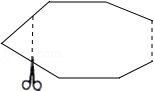 A．13	B．14	C．15	D．166.【答案】
【解析】解：设新多边形是边形，由多边形内角和公式得，解得，原多边形是，故选：．7．如图，是的角平分线，，垂足为，，和的面积分别是80和38，则的面积为　　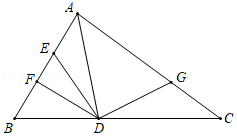 A．21	B．38	C．19	D．407.【答案】【解析】解：如图，过点作于，是的角平分线，，，在和中，，，，设面积为，同理，，即，解得．故选：．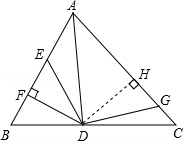 8．如图，在中，，，，的垂直平分线的延长线于点，则的长为　　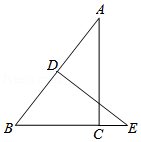 A．	B．	C．	D．8.【答案】【解析】解：设，连接．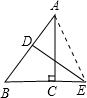 是线段的垂直平分线，，在中，，即，解得．在中，，，在中，，故选：．9．用四个全等的长方形和一个小正方形拼成如图所示的大正方形，已知大正方形的面积是144，小正方形的面积是4，若用，分别表示矩形的长和宽，则下列关系中不正确的是　　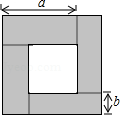 A．	B．	C．	D．9.【答案】
【解析】解：、根据大正方形的面积求得该正方形的边长是12，则，故选项正确；、根据小正方形的面积可以求得该正方形的边长是2，则，故选项正确；、根据4个矩形的面积和等于大正方形的面积减去小正方形的面积，即，，故选项正确；、，所以，故选项错误．故选：．10．已知数列为公差为1的等差数列，其中，那的值为(    )A、50				B、45				C、40				D、5510【答案】B．解析：由，得解得，则，则，故答案选B．